Call the Meeting to Order – Angelica RiddlePublic Comment - ReportsParent, Family and Community Engagement Opportunities – Julie LovellERSEA Report – Christopher SpenceExecutive Director’s Report – Stephany KoehneFinancial Report – Kerri GodinezPersonnel Action Report – Angelica Riddle & Sylvia CoxAttendance – Breeanna PaulAgenda Additions:Consolidated Actions (Motion) January Agenda ApprovalKids & Company Board Minutes for November & DecemberPolicy Council Meeting Agenda & Minutes for November & DecemberOld Business - Riverside parking lot check in New BusinessReview Fall Outcomes – Chrystee HouserERSEA Training – Christopher SpenceBylaw Revisions – Stephany KoehneRecruit Volunteers for Planning Committee & Health Services Advisory Committee (HSAC) - Stephany KoehneWhat to share at your Parent Meeting- ALLAnnouncements – ALLCommunity resources/events to shareNext Meeting Date: February 8, 2023 11:00am-1:00pmComplete Survey and In-Kind.Door Prize DrawingAdjournment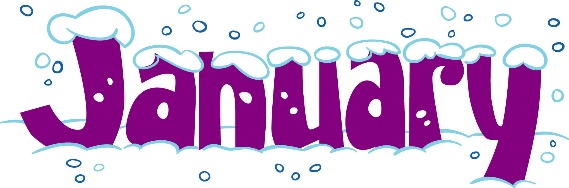 